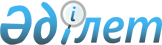 Бейімбет Майлин ауданы әкімдігінің мемлекеттік мекемелері мен кәсіпорындарын қайта атау туралыҚостанай облысы Бейімбет Майлин ауданы әкімдігінің 2019 жылғы 11 шілдедегі № 163 қаулысы.
      Қазақстан Республикасы Президентінің 2019 жылғы 24 маусымдағы № 29 "Қостанай облысының Таран ауданын қайта атау туралы" Жарлығына сәйкес Бейімбет Майлин ауданының әкімдігі ҚАУЛЫ ЕТЕДІ:
      1. Қайта аталсын:
      1) "Таран ауданы әкімдігінің білім беру бөлімі" мемлекеттік мекемесі "Бейімбет Майлин ауданы әкімдігінің білім бөлімі" мемлекеттік мекемесіне;
      2) "Таран ауданы әкімдігінің ауыл шаруашылығы бөлімі" мемлекеттік мекемесі "Бейімбет Майлин ауданы әкімдігінің ауыл шаруашылығы бөлімі" мемлекеттік мекемесіне;
      3) "Таран ауданы әкімдігінің кәсіпкерлік бөлімі" мемлекеттік мекемесі "Бейімбет Майлин ауданы әкімдігінің кәсіпкерлік бөлімі" мемлекеттік мекемесіне;
      4) "Таран ауданы әкімдігінің ветеринария бөлімі" мемлекеттік мекемесі "Бейімбет Майлин ауданы әкімдігінің ветеринария бөлімі" мемлекеттік мекемесіне;
      5) Шаруашылық жүргізу құқығындағы Таран ауданы әкімдігінің "Ветеринария" мемлекеттік коммуналдық кәсіпорыны шаруашылық жүргізу құқығындағы Бейімбет Майлин ауданы әкімдігінің "Ветеринария" мемлекеттік коммуналдық кәсіпорнына;
      6) "Таран ауданы әкімдігінің мәдениет және тілдерді дамыту бөлімі" мемлекеттік мекемесі "Бейімбет Майлин ауданы әкімдігінің мәдениет және тілдерді дамыту бөлімі" мемлекеттік мекемесіне;
      7) "Таран ауданы әкімдігінің тілдерді оқыту орталығы" коммуналдық мемлекеттік мекемесі "Бейімбет Майлин ауданы әкімдігінің тілдерді оқыту орталығы" коммуналдық мемлекеттік мекемесіне;
      8) "Таран ауданы әкімдігінің ішкі саясат бөлімі" мемлекеттік мекемесі "Бейімбет Майлин ауданы әкімдігінің ішкі саясат бөлімі" мемлекеттік мекемесіне;
      9) "Таран ауданы әкімдігінің сәулет, қала құрылысы және құрылыс бөлімі" мемлекеттік мекемесі "Бейімбет Майлин ауданы әкімдігінің сәулет, қала құрылысы және құрылыс бөлімі" мемлекеттік мекемесіне;
      10) "Таран ауданы әкімдігінің тұрғын үй-коммуналдық шаруашылығы, жолаушылар көлігі және автомобиль жолдары бөлімі" мемлекеттік мекемесі "Бейімбет Майлин ауданы әкімдігінің тұрғын үй-коммуналдық шаруашылығы, жолаушылар көлігі және автомобиль жолдары бөлімі" мемлекеттік мекемесіне;
      11) Таран ауданы әкімдігінің шаруашылық жүргізу құқығындағы "Тобыл" мемлекеттік коммуналдық кәсіпорыны Бейімбет Майлин ауданы әкімдігінің шаруашылық жүргізу құқығындағы "Тобыл" мемлекеттік коммуналдық кәсіпорнына;
      12) Таран ауданы әкімдігінің "Тарандық" мемлекеттік коммуналдық кәсіпорыны Бейімбет Майлин ауданы әкімдігінің "Тарандық" мемлекеттік коммуналдық кәсіпорнына;
      13) "Таран ауданы әкімдігінің экономика және қаржы бөлімі" мемлекеттік мекемесі "Бейімбет Майлин ауданы әкімдігінің экономика және қаржы бөлімі" мемлекеттік мекемесіне;
      14) "Таран ауданы әкімдігінің жұмыспен қамту және әлеуметтік бағдарламалар бөлімі" мемлекеттік мекемесі "Бейімбет Майлин ауданы әкімдігінің жұмыспен қамту және әлеуметтік бағдарламалар бөлімі" мемлекеттік мекемесіне;
      15) Таран ауданы әкімдігінің "Жұмыспен қамту орталығы" коммуналдық мемлекеттік мекемесі Бейімбет Майлин ауданы әкімдігінің "Жұмыспен қамту орталығы" коммуналдық мемлекеттік мекемесіне;
      16) "Таран ауданы әкімдігінің жер қатынастары бөлімі" мемлекеттік мекемесі "Бейімбет Майлин ауданы әкімдігінің жер қатынастары бөлімі" мемлекеттік мекемесіне;
      17) "Таран ауданы әкімдігінің дене шынықтыру және спорт бөлімі" мемлекеттік мекемесі "Бейімбет Майлин ауданы әкімдігінің дене шынықтыру және спорт бөлімі" мемлекеттік мекемесіне;
      18) "Елубай Өмірзақов атындағы Таран аудандық мәдениет үйі" мемлекеттік мекемесі "Елубай Өмірзақов атындағы аудандық мәдениет үйі" мемлекеттік мекемесіне.
      2. Бекітілсін:
      1) "Бейімбет Майлин ауданы әкімдігінің білім бөлімі" мемлекеттік мекемесінің Ережесі;
      2) жойылды - Қостанай облысы Бейімбет Майлин ауданы әкімдігінің 19.04.2022 № 128 қаулысымен (алғашқы ресми жарияланған күнінен бастап қолданысқа енгізіледі);

      3) жойылды - Қостанай облысы Бейімбет Майлин ауданы әкімдігінің 19.04.2022 № 128 қаулысымен (алғашқы ресми жарияланған күнінен бастап қолданысқа енгізіледі);


      4) "Бейімбет Майлин ауданы әкімдігінің ветеринария бөлімі" мемлекеттік мекемесінің Ережесі;
      5) жойылды - Қостанай облысы Бейімбет Майлин ауданы әкімдігінің 19.04.2022 № 128 қаулысымен (алғашқы ресми жарияланған күнінен бастап қолданысқа енгізіледі);

      6) жойылды - Қостанай облысы Бейімбет Майлин ауданы әкімдігінің 19.04.2022 № 128 қаулысымен (алғашқы ресми жарияланған күнінен бастап қолданысқа енгізіледі);

      7) жойылды - Қостанай облысы Бейімбет Майлин ауданы әкімдігінің 19.04.2022 № 128 қаулысымен (алғашқы ресми жарияланған күнінен бастап қолданысқа енгізіледі);

      8) жойылды - Қостанай облысы Бейімбет Майлин ауданы әкімдігінің 19.04.2022 № 128 қаулысымен (алғашқы ресми жарияланған күнінен бастап қолданысқа енгізіледі);

      9) жойылды - Қостанай облысы Бейімбет Майлин ауданы әкімдігінің 19.04.2022 № 128 қаулысымен (алғашқы ресми жарияланған күнінен бастап қолданысқа енгізіледі);

      10) жойылды - Қостанай облысы Бейімбет Майлин ауданы әкімдігінің 19.04.2022 № 128 қаулысымен (алғашқы ресми жарияланған күнінен бастап қолданысқа енгізіледі);

      11) жойылды - Қостанай облысы Бейімбет Майлин ауданы әкімдігінің 19.04.2022 № 128 қаулысымен (алғашқы ресми жарияланған күнінен бастап қолданысқа енгізіледі);


      12) "Бейімбет Майлин ауданы әкімдігінің дене шынықтыру және спорт бөлімі" мемлекеттік мекемесінің Ережесі;
      13) "Елубай Өмірзақов атындағы аудандық мәдениет үйі" мемлекеттік мекемесінің Ережесі;
      14) Бейімбет Майлин ауданы әкімдігінің шаруашылық жүргізу құқығындағы "Тобыл" мемлекеттік коммуналдық кәсіпорынның Жарғысы;
      15) Бейімбет Майлин ауданы әкімдігінің "Тарандық" мемлекеттік коммуналдық кәсіпорынның Жарғысы;
      16) Бейімбет Майлин ауданы әкімдігінің "Жұмыспен қамту орталығы" коммуналдық мемлекеттік мекемесінің Жарғысы;
      17) "Бейімбет Майлин ауданы әкімдігінің тілдерді оқыту орталығы" коммуналдық мемлекеттік мекемесінің Ережесі;
      18) Шаруашылық жүргізу құқығындағы Бейімбет Майлин ауданы әкімдігінің "Ветеринария" мемлекеттік коммуналдық кәсіпорнының Жарғысы.
      3. Осы қаулының қосымшасына сәйкес аудан әкімдігінің қаулылары жойылсын.
      4. Аудан әкімдігінің барлық мемлекеттік мекемелері мен кәсіпорындары заңнамамен белгіленген тәртіпте әділет органдарында міндетті түрде мемлекеттік қайта тіркелуден өтсін.
      5. Осы қаулының бақылауын аудан әкімінің жетекшілік ететін орынбасарларына және аудан әкімі аппаратының басшысына жүктелсін.
      6. Осы қаулы қол қойылған күнінен бастап қолданысқа енгізіледі. Аудан әкімдігінің күші жойылған қаулыларының тізбесі
      1. "Таран ауданы әкімдігінің жер қатынастары бөлімі" мемлекеттік мекемесі туралы Ережесін бекіту туралы" әкімдіктің 2016 жылғы 29 қыркүйектегі № 260 қаулысы;
      2. "Таран ауданы әкімдігінің ветеринария бөлімі" мемлекеттік мекемесі туралы Ережесін бекіту туралы" әкімдіктің 2016 жылғы 29 қыркүйектегі № 261 қаулысы;
      3. "Таран ауданы әкімдігінің тұрғын үй коммуналдық шаруашылығы, жолаушылар көлігі және автомобиль жолдарының бөлімі" мемлекеттік мекемесі туралы Ережесін бекіту туралы" әкімдіктің 2016 жылғы 29 қыркүйектегі № 263 қаулысы;
      4. "Таран ауданы әкімдігінің сәулет, қала құрылысы және құрылыс бөлімі" мемлекеттік мекемесі туралы Ережесін бекіту туралы" әкімдіктің 2016 жылғы 29 қыркүйектегі № 264 қаулысы;
      5. "Таран ауданы әкімдігінің ауыл шаруашылығы бөлімі" мемлекеттік мекемесі туралы Ережесін бекіту туралы" әкімдіктің 2016 жылғы 29 қыркүйектегі № 265 қаулысы;
      6. "Таран ауданы әкімдігінің дене тәрбиесі және спорт бөлімі" мемлекеттік мекемесі туралы Ережесін бекіту туралы" әкімдіктің 2016 жылғы 29 қыркүйектегі № 266 қаулысы;
      7. "Таран ауданы әкімдігінің кәсіпкерлік бөлімі" мемлекеттік мекемесі туралы Ережесін бекіту туралы" әкімдіктің 2016 жылғы 29 қыркүйектегі № 267 қаулысы;
      8. "Таран ауданы әкімдігінің ішкі саясат бөлімі" мемлекеттік мекемесі туралы Ережесін бекіту туралы" әкімдіктің 2016 жылғы 29 қыркүйектегі № 268 қаулысы;
      9. "Таран ауданы әкімдігінің мәдениет және тілдерді дамыту бөлімі" мемлекеттік мекемесі туралы Ережесін бекіту туралы" әкімдіктің 2016 жылғы 29 қыркүйектегі № 269 қаулысы;
      10. "Таран ауданы әкімдігінің экономика және қаржы бөлімі" мемлекеттік мекемесі туралы Ережесін бекіту туралы" әкімдіктің 2016 жылғы 29 қыркүйектегі № 270 қаулысы;
      11. "Таран ауданы әкімдігінің жұмыспен қамту және әлеуметтік бағдарламалар бөлімі" мемлекеттік мекемесі туралы Ережесін бекіту туралы" әкімдіктің 2016 жылғы 29 қыркүйектегі № 271 қаулысы;
      12. "Таран ауданының білім беру бөлімі" мемлекеттік мекемесі туралы Ережесін бекіту туралы" әкімдіктің 2018 жылғы 3 мамырдағы № 147 қаулысы;
      13. "Таран ауданы әкімінің шаруашылық жүргізу құқығындағы "Тобыл" мемлекеттік коммуналдық кәсіпорнын Таран ауданы әкімдігінің шаруашылық жүргізу құқығындағы "Тобыл" мемлекеттік коммуналдық кәсіпорнына атауын өзгерту туралы" әкімдіктің 2004 жылғы 28 маусымдағы № 95 қаулысы;
      14. "Таран ауданы әкімдігінің "Ветеринария" мемлекеттік коммуналдық кәсіпорнының шаруашылық жүргізу құқығын құру туралы" аудан әкімдігінің 2012 жылғы 2 ақпандағы № 129 қаулысына өзгеріс енгізу туралы" әкімдіктің 2018 жылғы 27 желтоқсандағы № 366 қаулысы;
      15. "Таран ауданы әкімдігінің тілдерді оқыту орталығы" коммуналдық мемлекеттік мекемесін құру туралы" аудан әкімдігінің 2012 жылғы 29 наурыздағы № 154 қаулысына өзгеріс енгізу туралы" әкімдіктің 2014 жылғы 29 желтоқсандағы № 422 қаулысы;
      16. "Искра" Таран аудандық Мәдениет үйі мемлекеттік мекемесінің атауын өзгерту туралы" әкімдіктің 2018 жылғы 11 қыркүйектегі № 260 қаулысы;
      17. Таран ауданы әкімдігінің Жұмыспен қамту орталығы" коммуналдық мемлекеттік мекемесін құру туралы" аудан әкімдігінің 2011 жылғы 24 мамырдағы № 245 қаулысына өзгеріс енгізу туралы" әкімдіктің 2018 жылғы 2 ақпандағы № 38 қаулысы;
      18. "Таран ауданы әкімінің шаруашылық жүргізу құқығындағы "Тарановец" мемлекеттік коммуналдық кәсіпорнын Таран ауданы әкімдігінің "Тарановец" мемлекеттік коммуналдық кәсіпорнына атауын өзгерту туралы" әкімдіктің 2004 жылғы 14 қыркүйектегі № 126 қаулысы.
					© 2012. Қазақстан Республикасы Әділет министрлігінің «Қазақстан Республикасының Заңнама және құқықтық ақпарат институты» ШЖҚ РМК
				
      Бейімбет Майлин ауданының әкімі 

Қ. Испергенов
Әкімдіктің2019 жылғы "11" шілдедегі№ 163 қаулысынақосымша